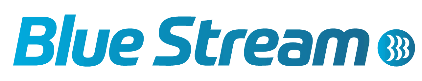 NOC Representative I                      Job descriptonDepartment:	Tech SupportReports to:	      	Carleesha PorterFLSA: 		Non-Exempt – Full timeBenefits Eligible: YesPosition SummaryBlue Stream maintains a Network Operations Center (NOC) that provides support, monitoring and troubleshooting for its Network, Servers, and Applications. This is an advanced technical position working inside a NOC that detects, alerts and communicates potential outages and plant issues.Core Responsibilities:Work in the NOC monitoring customer networksProvide superior customer service by being courteous, knowledgeable, and professional.Troubleshoot network connectivity issues across a wide range of routers and switchesKnowledge and experienced with Tier 2 and Tier 3 troubleshooting and practiceUtilize the trouble ticket system to log all requests and activities including documentation of special requests and customizations considered important for future supportMonitor the operational support systems to proactively identify service impacting events relating to IT, network, and facility conditionsDispatch outage network teams within appropriate SLA’sCommunicate with customers and internal staff at regular intervals to ensure expectations are set and that appropriate attention is being paid to customer requestsEscalate problems to the appropriate engineering disciplines within the organization or external vendors as required to achieve resolutionThis position may require nights, Holidays and weekends as well as be on-call when requiredEducation and Experience Requirements:1-2 years related Network Operations Center (NOC) experience (or similar IT experience)Knowledge and experience using a trouble ticketing system such as RemedyNOC Representative I, Job Description ContinuedExperience using network monitoring systems such as HP OpenView, SolarWinds Orion, and CactiTechnical Requirements:Verbal CommunicationWritten CommunicationOrganized and Detail OrientedEmail- Microsoft OutlookPHYSICAL DEMANDS/WORKING CONDITIONS:The physical demands described here are representative of those that must be met by an employee to successfully perform the essential functions of this job. Reasonable accommodations may be made to enable individuals with disabilities to perform the essential functions.regularly required to talk and hearfrequently required to sit, stand, bend at the knees and waist, and walkrequired to use hands to type, handle objects and paperworkrequired to reach and hold on to items at chest level or reach above the shoulderrequired to use close vision and focus